		Spring 2019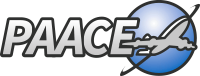 PAACE SCHOLARSHIPfor Academic AchievementWin up to $3000 for your EDUCATION!!!Are you the spouse or child (age 24 and under) of a PAACE member and enrolled in a higher education program?If YES, apply for the PAACE scholarship today!Deadline for Application:  March 21, 2019For additional information contact:Christine Kurigerchristine.kuriger@faa.gov(405) 954-0636PROFESSIONAL ASSOCIATION OF AERONAUTICAL CENTER EMPLOYEES(PAACE) SCHOLARSHIP APPLICATIONforSpring 2019 SemesterGeneral Information and Instructions(Deadline for Application – Thursday, March 21, 2019)Background and Purpose:  The Professional Association of Aeronautical Center Employees (PAACE) was established to provide a network for employees of the Federal Aviation Administration (FAA) and the aviation industry.  The Union derives its support from membership dues. The purpose of the PAACE Scholarship Program is to assist students with completing their higher education efforts and to recognize and reward academically superior performance, achievements, leadership, and community involvement.  This PAACE scholarship is available on a competitive basis to any undergraduate, graduate, or technical/vocational student who is a spouse of a PAACE member or child (age 24 and under) of a PAACE member.Flexibility Requirements:  Entrants must already be accepted to or attending an accredited college, university or vocational/trade school for the Spring Semester 2019.  Previous PAACE scholarship recipients may apply. Selection Process:  A committee meets and evaluates applicants on the following criteria and then recommends PAACE scholars for selection:Academic AchievementPersonal Qualities and StrengthsEssaysTotal Credit HoursA maximum of $3,000 will be awarded for the Spring/Summer and Fall/Winter Semesters, inclusively. The selection committee may award the $3000 in a lump sum to one individual or divide it between multiple applicants with equally competitive and deserving application scores.Instructions:  It is the applicant's responsibility to ensure that the application package is complete and that all materials are sent on time (received no later than Thursday, March 21, 2019).  All applicants will be notified of the decision which will be made on or before April 13, 2019.  Organize the package in the following order: ApplicationTwo EssaysProof of Enrollment (must include total credit hours)Official Transcript(s)Sealed and Signed Letter(s) of Recommendation Application:  Fill out the attached Application.  Do not leave any blanks.  If an item does not apply, indicate “N/A”.  INCOMPLETE APPLICATIONS WILL NOT BE PROCESSED.  Sign and date the application in the space provided. Essays:  Please provide separate essays for the two items.#1.	State your career goals and how you expect higher education to help you achieve these goals.#2.	If you could live in the world of any book, which book would you choose and why? What would you be doing in that world? How do you see yourself fitting into the story that unfolds in the book?Proof of Enrollment:  Provide a class schedule or a bursar receipt as verification of enrollment in a higher education program. It must include the total number of hours enrolled.Official Transcript(s):  Submit an official transcript of recent high school/college/vocation/ trade school.  If you are a first year college student (less than two full-time semesters on your college transcript), submit an official high school transcript along with your official college transcript.  If you are a first year graduate student, send your official undergraduate transcript.  The transcript(s) can accompany this application or be sent by the school directly to the PAACE Scholarship Chairperson (see address above).Letter(s) of Recommendation:  Submit up to two sealed and signed letters of recommendation. At a minimum, one recommendation should be from a current school official that discusses your academic and personal achievements, as well as your potential for future success.  Suggested qualities to be included are maturity, motivation, self-confidence, leadership, and commitment.  The letter(s) should include the letterhead of the school/organization of the person writing the recommendation and his or her signature.PAACE Scholarship ApplicationSpring 2019 Semester(Must be received no later than Thursday, March 21, 2019)All information on this form is true and complete to the best of my knowledge.  I hereby give PAACE permission to use my name and photograph for the purpose of public relations.Application package checklist:Mail completed application package to:PAACEAttn: Scholarship Selection Committee Chairperson6500 S MacArthur BlvdBldg 23, Rm 148Oklahoma City, OK 73169Or hand deliver to Christine Kuriger, Systems Training Building 23, Rm. 200C, AJI-2150.Or hand deliver to Christine Kuriger, Systems Training Building 23, Rm. 200C, AJI-2150.Name:Name:Mailing Address:Mailing Address:Mailing Address:Mailing Address:City/State/Zip Code:City/State/Zip Code:City/State/Zip Code:City/State/Zip Code:Social Security Number:Social Security Number:Social Security Number:Social Security Number:Social Security Number:Birth Date:Birth Date:Birth Date:PAACE Member’s Name:PAACE Member’s Name:PAACE Member’s Name:PAACE Member’s Name:PAACE Member’s Name:PAACE Member’s Name:PAACE Member’s Name:Mailing Address:Mailing Address:Mailing Address:Mailing Address:Mailing Address:Mailing Address:Mailing Address:City/State/Zip Code:City/State/Zip Code:City/State/Zip Code:City/State/Zip Code:City/State/Zip Code:City/State/Zip Code:City/State/Zip Code:Area Code and Phone Number:Area Code and Phone Number:Area Code and Phone Number:Area Code and Phone Number:Area Code and Phone Number:Area Code and Phone Number:Area Code and Phone Number:Area Code and Phone Number:Select your relationship to the PAACE member:Select your relationship to the PAACE member:Select your relationship to the PAACE member:Select your relationship to the PAACE member:Select your relationship to the PAACE member:Select your relationship to the PAACE member:Select your relationship to the PAACE member:Select your relationship to the PAACE member:Select your relationship to the PAACE member:Select your relationship to the PAACE member:Select your relationship to the PAACE member:Select your relationship to the PAACE member: Spouse of PAACE Member Spouse of PAACE Member Spouse of PAACE Member Spouse of PAACE Member Spouse of PAACE Member Spouse of PAACE Member Spouse of PAACE Member Spouse of PAACE Member Child of PAACE Member Child of PAACE Member Child of PAACE Member Child of PAACE Member Child of PAACE Member Child of PAACE MemberMonth and Year of High School Graduation:Month and Year of High School Graduation:Month and Year of High School Graduation:Month and Year of High School Graduation:Month and Year of High School Graduation:Month and Year of High School Graduation:Month and Year of High School Graduation:Month and Year of High School Graduation:Month and Year of High School Graduation:Month and Year of High School Graduation:Overall College Grade Point Average (unweighted 4.0 scale):Overall College Grade Point Average (unweighted 4.0 scale):Overall College Grade Point Average (unweighted 4.0 scale):Overall College Grade Point Average (unweighted 4.0 scale):Overall College Grade Point Average (unweighted 4.0 scale):Overall College Grade Point Average (unweighted 4.0 scale):Overall College Grade Point Average (unweighted 4.0 scale):Overall College Grade Point Average (unweighted 4.0 scale):Overall College Grade Point Average (unweighted 4.0 scale):Overall College Grade Point Average (unweighted 4.0 scale):Overall College Grade Point Average (unweighted 4.0 scale):Overall College Grade Point Average (unweighted 4.0 scale):Overall College Grade Point Average (unweighted 4.0 scale):High School Grade Point Average (unweighted 4.0 scale):High School Grade Point Average (unweighted 4.0 scale):High School Grade Point Average (unweighted 4.0 scale):High School Grade Point Average (unweighted 4.0 scale):High School Grade Point Average (unweighted 4.0 scale):High School Grade Point Average (unweighted 4.0 scale):High School Grade Point Average (unweighted 4.0 scale):High School Grade Point Average (unweighted 4.0 scale):High School Grade Point Average (unweighted 4.0 scale):High School Grade Point Average (unweighted 4.0 scale):High School Grade Point Average (unweighted 4.0 scale):High School Grade Point Average (unweighted 4.0 scale):High School Grade Point Average (unweighted 4.0 scale):(If college GPA is based on less than two full-time semesters.)(If college GPA is based on less than two full-time semesters.)(If college GPA is based on less than two full-time semesters.)(If college GPA is based on less than two full-time semesters.)(If college GPA is based on less than two full-time semesters.)(If college GPA is based on less than two full-time semesters.)(If college GPA is based on less than two full-time semesters.)(If college GPA is based on less than two full-time semesters.)(If college GPA is based on less than two full-time semesters.)(If college GPA is based on less than two full-time semesters.)(If college GPA is based on less than two full-time semesters.)(If college GPA is based on less than two full-time semesters.)(If college GPA is based on less than two full-time semesters.)Honors and Awards (previous three years only and listing the most recent first):  Attach an additional page if necessary.DateLeadership Activities (previous three years only and listing the most recent first):  Attach an additional page if necessary.DatesTime InvolvedExample:  Orchestra Treasurer 2016-20183 hrs/monthCommunity Service, Community Activity & Work Experience (previous three years only and listing the most recent first):  Attach an additional page if necessary.DatesTime InvolvedExample:  Dog Walker – Pets and People2017-20182 hrs/weekName of school where enrolled:Name of school where enrolled:Name of school where enrolled:Major Field of Study:Total Number of Credit Hours (this semester):Total Number of Credit Hours (this semester):Total Number of Credit Hours (this semester):Total Number of Credit Hours (this semester):Total Number of Credit Hours (this semester):Total Number of Credit Hours (this semester):Address of where to mail scholarship check, including name:Address of where to mail scholarship check, including name:Address of where to mail scholarship check, including name:Address of where to mail scholarship check, including name:Address of where to mail scholarship check, including name:Address of where to mail scholarship check, including name:Address of where to mail scholarship check, including name:Address of where to mail scholarship check, including name:Signature of Applicant:Date:Submit completed application package to:PAACEAttn: Scholarship Selection Committee Chairperson6500 S MacArthur BlvdBldg 195, Rm 122Oklahoma City, OK 73169Or hand deliver to Christine Kuriger, Systems Training Building 23, Rm. 200C, AJI-2150.Or hand deliver to Christine Kuriger, Systems Training Building 23, Rm. 200C, AJI-2150.Signed ApplicationTwo EssaysProof of Enrollment (Including Credit Hours)Official High School Transcript(s) – if requiredOfficial College Transcript(s)Sealed and Signed Letter(s) of Recommendation